Corrigés Lafouine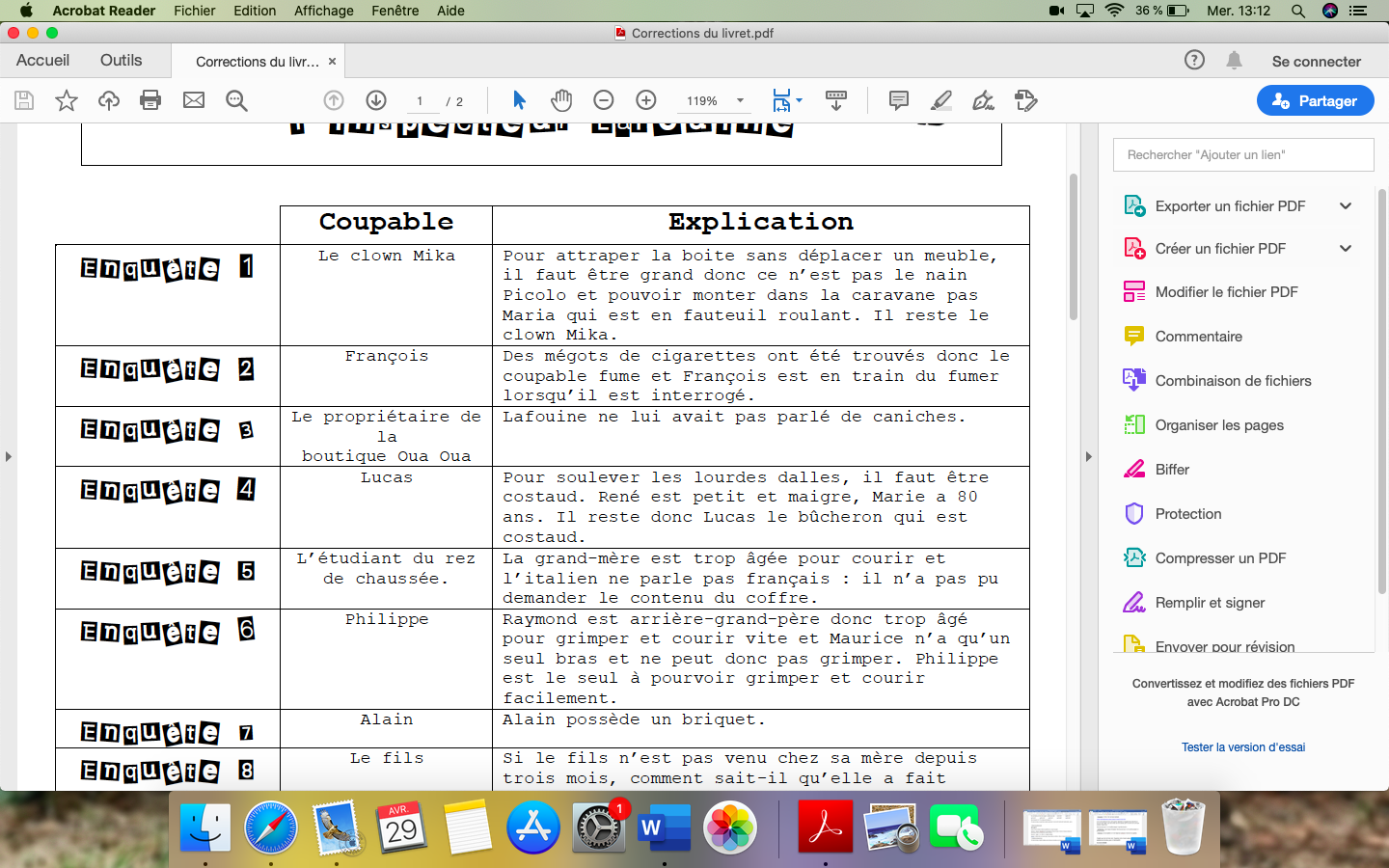 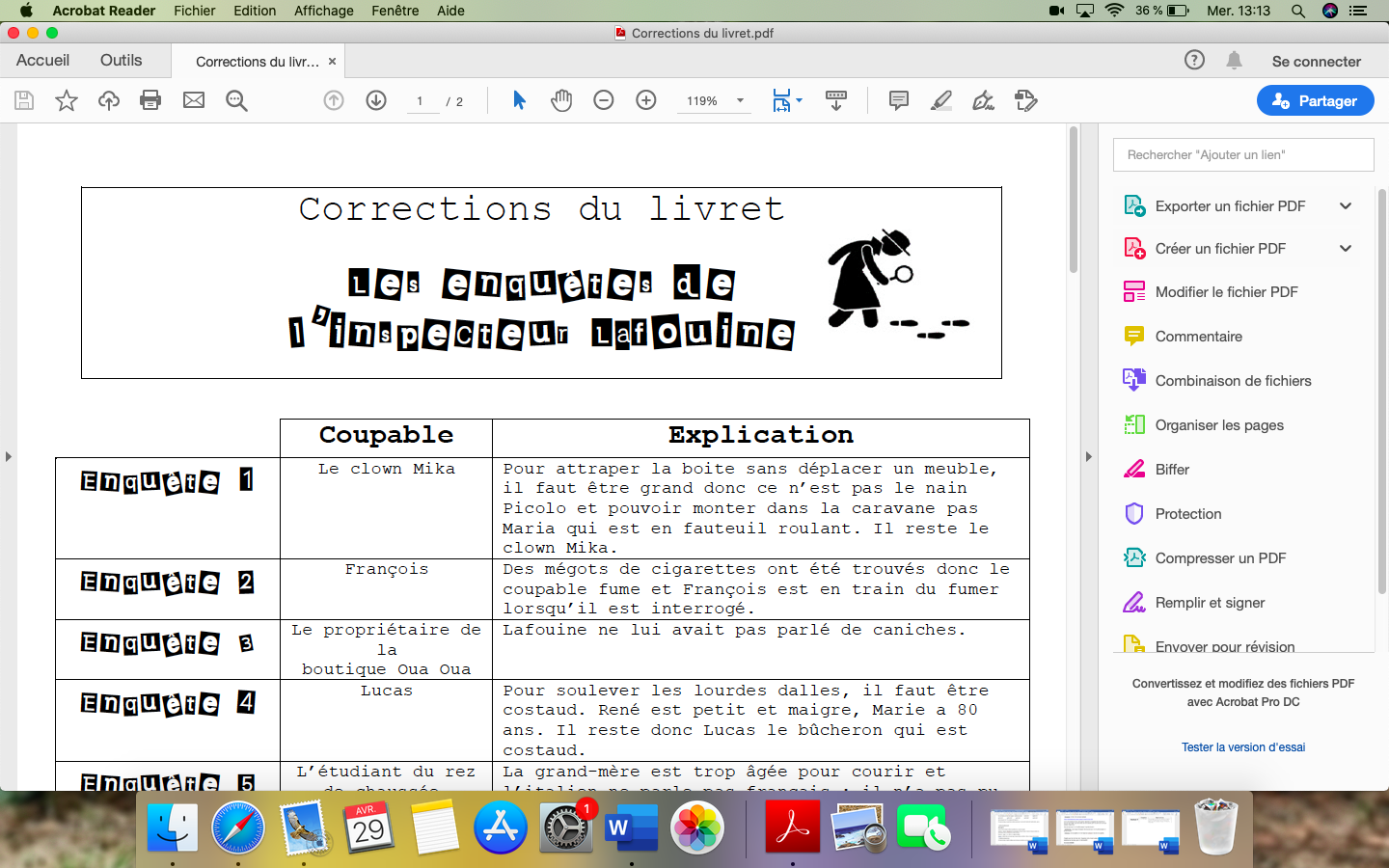 